Mathology Kindergarten Correlation (Number Strand) – Saskatchewan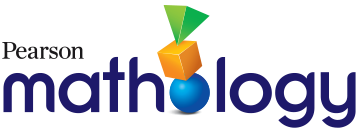 			Mathology Kindergarten Correlation (Patterns and Relations) - Saskatchewan			Mathology Kindergarten Correlation (Shape and Space) - SaskatchewanLearning OutcomesMathology Little BooksNK.1 Say the whole number sequence by 1s starting anywhere from 0 to 10 and from 10 to 0. A Warm, Cozy NestSpot Check!Let’s Play Waltes!Animals HideAcorns for WilaiyaLots of Dots Dan’s Doggy Daycare NK.2 Recognize, at a glance, and name familiar arrangements of 1 to 5 objects, dots, or pictures. Spot Check!Lots of Dots!Let’s Play Waltes!Dan’s Doggy DaycareAnimals HideAcorns for WilaiyaNK.3 Relate a numeral, 0 to 10, to its respective quantity. Lots of Dots!Dan’s Doggy DaycareAnimals HideAcorns for Wilaiya!Time for GamesA Warm, Cozy NestNK.4 Represent the partitioning of whole numbers (1 to 10) concretely and pictorially. Lots of Dots!Let’s Play Waltes!Dan’s Doggy DaycareNK.5 Compare quantities, 0 to 10, using one-to-one correspondence. Time for GamesSpot Check!Lots of Dots!Let’s Play Waltes!Dan’s Doggy DaycareAnimals HideAcorns for WilaiyaLearning OutcomesMathology Little BooksPK.1 Demonstrate an understanding of repeating patterns (two or three elements) by: • identifying • reproducing • extending • creating patterns using manipulatives, sounds, and actions. A Lot of NoiseWe Can Bead!Learning OutcomesMathology Little BooksSSK.1 Use direct comparison to compare two objects based on a single attribute, such as: • length including height • mass • volume • capacity.The Best in ShowTo Be LongSSK.2 Sort 3-D objects using a single attribute. The Castle WallSSK.3 Build and describe 3-D objects. The Castle Wall